关于开展电子社保卡实时同步申领工作的通告广大社会保障卡持卡人：　　你们好！　　为并行推进实体卡和电子卡发行工作，让持卡人更便捷享受电子社保卡服务，根据人社部《关于开展电子社会保障卡同步申领工作的通知》（人社网信函〔2021〕20号）要求，成都市将全面开展电子社保卡实时同步申领工作，现将有关事项通告如下：　　一、实时同步申领对象在我市申领或补换，并启用社保功能的第三代社保卡持卡群众。　　二、实时同步方式即日起，针对在我市申领、补换第三代社会保障卡的持卡人，在完成社保卡制卡申领、补换后，将由全国社保卡服务平台同步生成电子社保卡，并发放至电子社保卡支付宝小程序和社保卡服务银行手机银行APP（包括工商银行、农业银行、中国银行、建设银行、邮储银行）。     三、温馨提示　　已领取并启用了第三代社会保障卡社保功能的持卡群众，您可以通过电子社保卡微信小程序、电子社保卡支付宝小程序、中国工商银行APP、中国农业银行APP、中国银行APP、中国建设银行APP、中国邮政储蓄银行APP等任一电子社保卡服务渠道，主动申领和使用电子社保卡。也可登录以上APP或小程序查询本人电子社保卡，并可使用电子社保卡“查社保、找工作、领取职业培训券、申领失业保险”等相关功能。　　四、电子社保卡签发渠道成都市可申领和使用电子社保卡的渠道列表可通过以下链接查询：    http://rst.sc.gov.cn/rst/qsdzsbkqfqd/2021/6/7/c93d8af9863148e897c9e82f0a81492c.shtml                   成都市人力资源社会保障信息中心　　                                   2022年5月5日 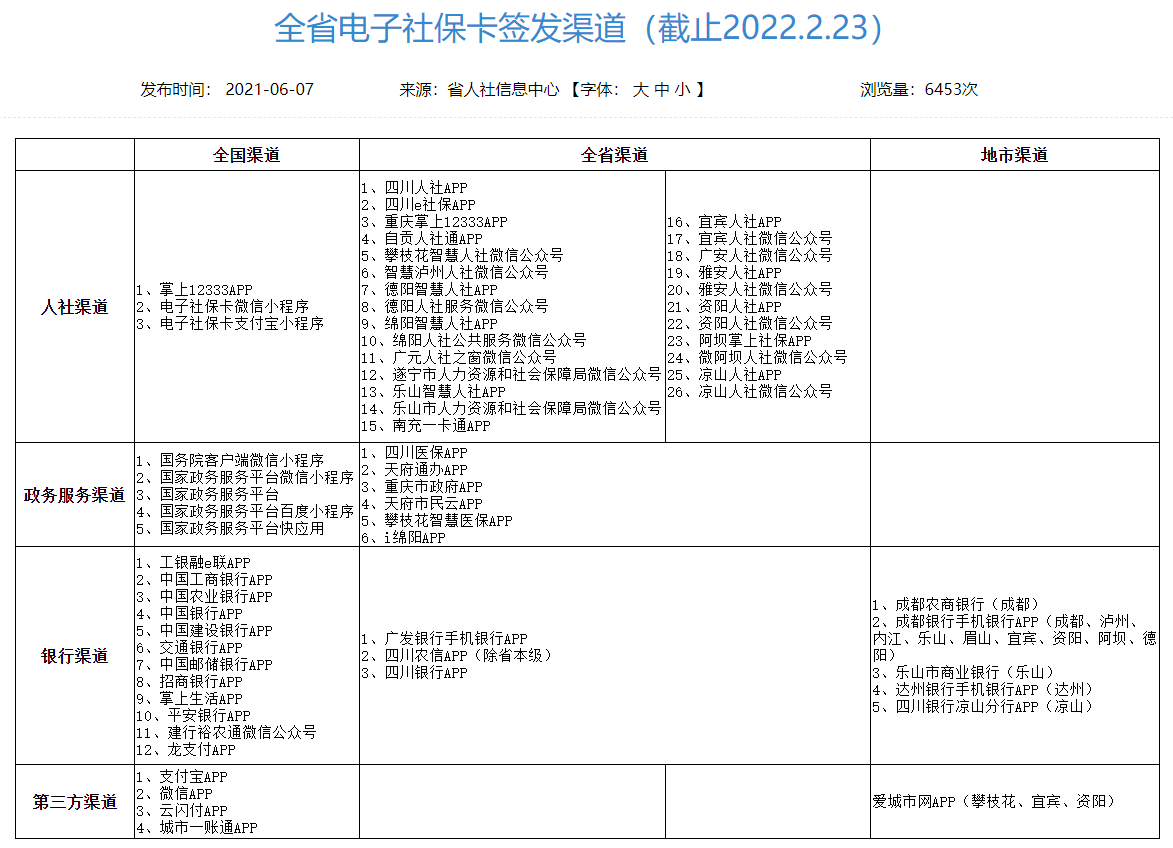 